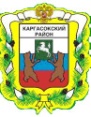 МУНИЦИПАЛЬНОЕ ОБРАЗОВАНИЕ «Каргасокский район»ТОМСКАЯ ОБЛАСТЬАДМИНИСТРАЦИЯ КАРГАСОКСКОГО РАЙОНАВ соответствии со статьями  57, 58 Гражданского кодекса Российской Федерации, частью 11 статьи 22 Федерального закона от 29.12.2012 № 273-ФЗ «Об образовании в Российской Федерации», Федеральным законом от 06.10.2003  № 131-ФЗ  "Об общих принципах организации местного самоуправления в Российской Федерации," постановлением Администрации Каргасокского района от 15.03.2011 № 60 «Об утверждении порядка создания, реорганизации, изменения типа и ликвидации муниципальных бюджетных, казенных, автономных  учреждений муниципального образования «Каргасокский район», а также утверждения уставов муниципальных бюджетных, казенных, автономных учреждений муниципального образования «Каргасокский район» и внесение в них изменений», руководствуясь Уставом муниципального образования «Каргасокский район», утвержденного решением Думы Каргасокского района от 17.04.2013 № 195 «О принятии Устава муниципального образования «Каргасокский район», на основании положительного заключения Муниципальной комиссии по оценке последствий принятия решения о реорганизации  муниципального казённого общеобразовательного учреждения «Нёготская основная общеобразовательная школа» в форме присоединения к муниципальному казённому общеобразовательному  учреждению «Киевская основная общеобразовательная школа» Администрация Каргасокского района постановляет:1. Реорганизовать муниципальное казённое общеобразовательное учреждение «Нёготская основная общеобразовательная школа» (далее – МКОУ «Нёготская ООШ»)  в форме присоединения к муниципальному казённому общеобразовательному учреждению «Киевская основная общеобразовательная школа» (далее  –  МКОУ «Киевская ООШ»).2. Открыть на базе МКОУ «Киевская ООШ»   группу кратковременного пребывания детей дошкольного возраста (продолжительность пребывания детей 5 часов).3. Начальнику Управлению образования, опеки  и попечительства муниципального образования «Каргасокский район» (далее - Управление образования) (Л.А. Илгина):3.1. Утвердить план мероприятий по реорганизации МКОУ «Неготская ООШ» в форме присоединения к МКОУ «Киевская ООШ».   3.2. Провести в срок до 31.12.2019 реорганизацию МКОУ «Неготская ООШ» в форме присоединения к МКОУ «Киевская ООШ» с учетом требований действующего законодательства Российской Федерации.4. Начальнику Управления финансов Администрации Каргасокского района (Т.В. Андрейчук) учесть при подготовке проекта бюджета муниципального образования «Каргасокский район» на 2020 – 2022 годы структурные изменения по организациям, подведомственным Управлению образования.5. Отделу по управлению муниципальным имуществом и земельными ресурсами Администрации Каргасокского района (Н.А. Полушвайко):5.1. Зарегистрировать прекращение права оперативного управления в отношении муниципального имущества в установленном порядке. 5.2. Подготовить в установленном порядке документы в соответствии с передаточным актом о закреплении имущества на праве оперативного управления за МКОУ «Киевская ООШ».6. Официально опубликовать (обнародовать) настоящее постановление в порядке, установленном Уставом   муниципального образования «Каргасокский район». 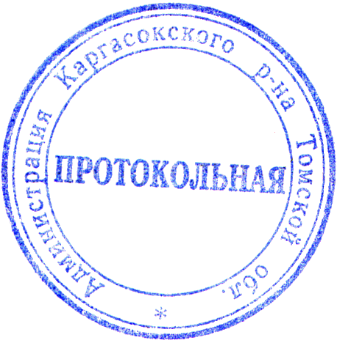 Глава Каргасокского района                                                                                                 А.П. АщеуловЛ.А. Илгина2-22-05ПОСТАНОВЛЕНИЕ08.05.2019с. Каргасок№ 122 О реорганизации муниципального казённого общеобразовательного учреждения «Нёготская основная общеобразовательная школа» в форме присоединения к муниципальному казённому общеобразовательному учреждению «Киевская основная общеобразовательная школа»